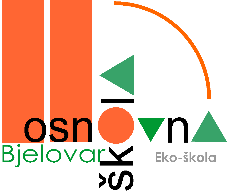 II. OSNOVNA ŠKOLAB j e l o v a rIvana Viteza Trnskog 19tel. 220-241,244-728 faxE-mail: 2.os-bjelovar@bj.t-com.hrOIB:68503362068Klasa: 112-01/20-03/32Urbroj: 2103-39-01-20-2U Bjelovaru, 23. studenog 2020. godineOBAVIJEST KANDIDATIMA PRIJAVLJENIM NA NATJEČAJ ZA RADNO MJESTO   STRUČNOG SURADNIKA PSIHOLOGA/INJE ZA PROVEDBU MJERE „STJECANJE PRVOG RADNOG ISKUSTVA/PRIPRAVNIŠTVA“ RASPISANOG OD 23. 10. – 31.10. 2020.                       (određeno, puno radno vrijeme)Testiranje za navedeno radno mjesto održat će se dana 26. studenog 2020. godine (četvrtak) s početkom u 12:30 sati. Na testiranje odnosno procjenu pozivaju se niže navedeni kandidati/tkinje  koji/e udovoljavaju uvjetima natječaja:MARTINA LUKAČIĆPETRA TAMARUTLiteratura koja je predmet testiranja odnosno procjene navedena je u tekstu natječaja.Molimo kandidate da poziv za testiranje odnosno procjenu pričekaju u dvorištu Škole,a  u slučaju lošeg vremena u hodniku Škole te da se pri ulasku u Školu pridržavaju preporučeni h epidemioloških mjera.